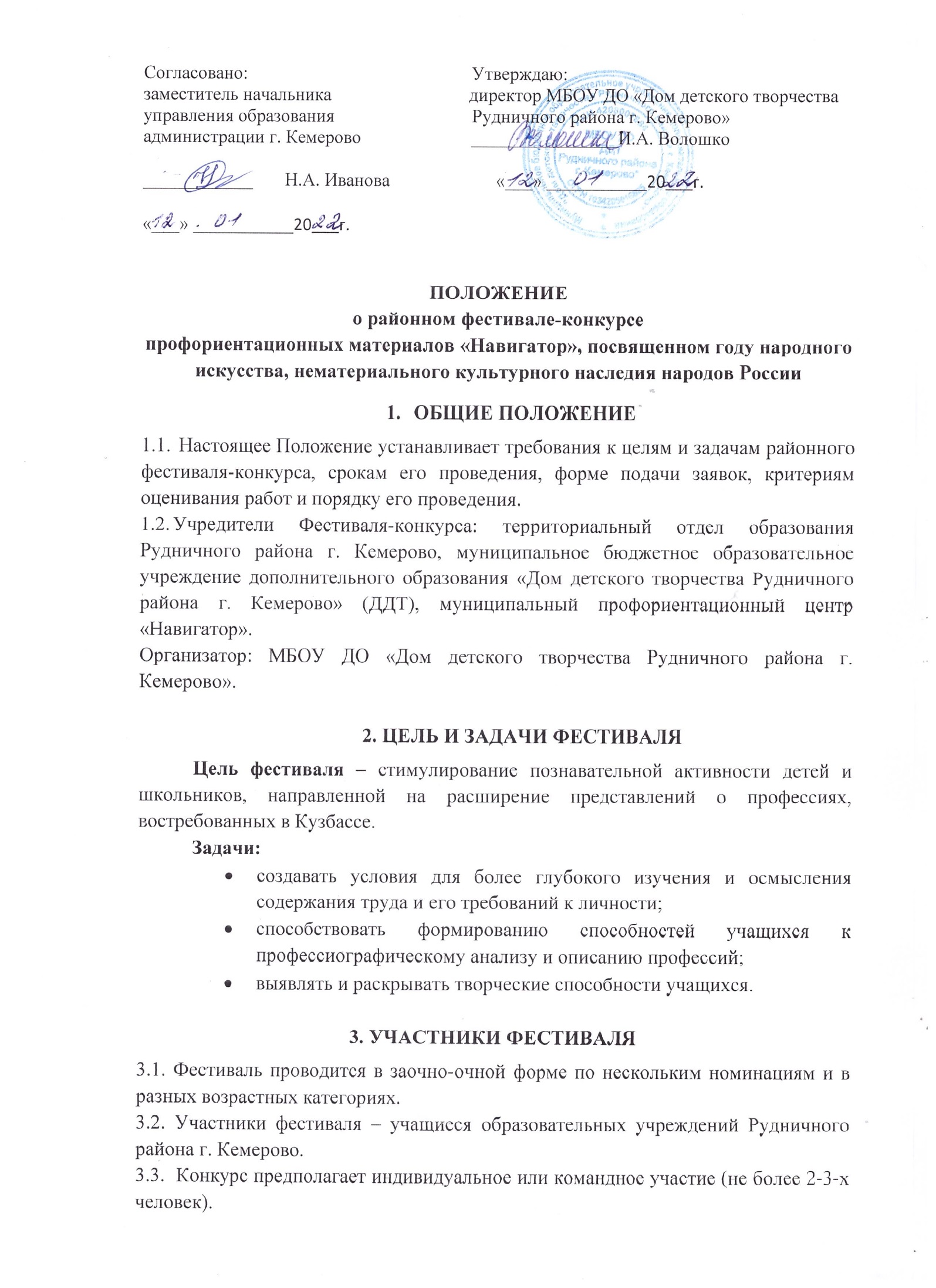 4. КОНКУРСЫ В РАМКАХ ФЕСТИВАЛЯ.СРОКИ И ПОРЯДОК ПРОВЕДЕНИЯ.4.1. Конкурсы, проводимые в рамках Фестиваля:4.1.1. Заочный конкурс электронных презентаций «Современные и традиционные профессии» для учащихся общеобразовательных учреждений Рудничного района, в соответствии с возрастной категорией: 3-4 классы;5-7 классы;8-11 классы.Конкурс предполагает индивидуальное или командное участие (не более 2-3 человек) и проводится по двум номинациям (согласно Атласу современных профессий «Сколково»):Современные профессии.Традиционные профессии.Заявки вместе с работами необходимо отправлять в адрес МБОУ ДО «ДДТ Рудничного района г. Кемерово» на e-mail: metodistddt@bk.ru   (с пометкой  Фестиваль «Навигатор») до 14 февраля 2022г.Оценка электронных презентаций будет проводиться 15-17 февраля 2022г.Размещение результатов на сайте ДДТ:  http://dom-deti-tvorchestvo.ru  в разделе «Конкурсы» – 18 февраля 2022г.4.1.2. Районный заочный конкурс сочинений «История одной профессии» для учащихся общеобразовательных учреждений Рудничного района, в соответствии с возрастной категорией: 3-4 классы;5-7 классы;8-11 классы.Срок подачи заявок и предоставления конкурсных сочинений –  до 22 февраля 2022 года. Заявки вместе с работами необходимо отправлять в адрес МБОУ ДО «ДДТ Рудничного района г. Кемерово» на e-mail: metodistddt@bk.ru   (с пометкой  Фестиваль «Навигатор») Сроки подведения итогов конкурса – 24-25 февраля 2022г. Итоги конкурса будут размещены на сайте Дома детского   творчества Рудничного района г. Кемерово:  http://dom-deti-tvorchestvo.ru  в разделе «Конкурсы» – 28 февраля 2022г.4.1.3. Районный конкурс-выставка изобразительного творчества (рисунков) «Профессии моих родителей» для учащихся образовательных учреждений Рудничного района, в соответствии с возрастной категорией: дети 6-7 лет;учащиеся 1-4 классов.Прием заявок на участие – до 28 февраля 2022 г.Заезд и оформление выставки – 1 марта 2022г.Срок проведения: 2-10 марта 2022г. Место проведения районной выставки готовых работ –: МБОУ ДО «Дом детского творчества Рудничного района г. Кемерово» (пр. Шахтеров, 46 б)Размещение результатов конкурса-выставки на сайте Дома детского   творчества Рудничного района г. Кемерово:  http://dom-deti-tvorchestvo.ru  в разделе «Конкурсы» – 11 марта 2022г.4.1.4. Районный конкурс-выставка фотографий «Профессия глазами детей», посвященный году народного искусства, нематериального культурного наследия народов РоссииКонкурс проводится для учащихся образовательных учреждений Рудничного района, в соответствии с возрастной категорией: 1-4 классы;5-7 классы.Прием заявок на участие: до 28 февраля 2022г.Заезд и оформление выставки: 1 марта 2022г.Срок проведения: 2–10 марта 2022г. Место проведения районной выставки готовых работ: МБОУ ДО «Дом детского творчества Рудничного района г. Кемерово» (пр. Шахтеров, 46 б).Размещение результатов конкурса-выставки на сайте Дома детского   творчества Рудничного района г. Кемерово:  http://dom-deti-tvorchestvo.ru  в разделе «Конкурсы» – 11 марта 2022г.4.1.5. Районный заочный конкурс видеороликов «Современные и традиционные профессии» для учащихся общеобразовательных учреждений Рудничного района, в соответствии с возрастной категорией: 6-8 классы;9-11 классы.Конкурс проводится по двум номинациям (согласно Атласу современных профессий «Сколково»):Современные профессии.Традиционные профессии.Прием конкурсных материалов (заявка и видеоролик) – до 11 марта 2022г. Работа жюри Конкурса: 14-16 марта 2022г.Заявки вместе с работами необходимо отправлять на адрес МБОУДО «ДДТ Рудничного района г. Кемерово» и на e-mail: metodistddt@bk.ru   (с пометкой  Фестиваль «Навигатор») Информация об итогах конкурса будет размещена на сайте Дома детского   творчества Рудничного района г. Кемерово:  http://dom-deti-tvorchestvo.ru  в разделе «Конкурсы» – 17 марта 2022г.4.2. Заключительное мероприятие – районная квест-игра «Биржа» организуется для учащихся общеобразовательных учреждений Рудничного района, вошедших в число победителей Фестиваля в различных конкурсах и в соответствии с возрастной категорией: 5-7 классы.Информация об участниках районной квест-игры «Биржа» будет размещена на сайте ДДТ:  http://dom-deti-tvorchestvo.ru  на главной странице – 21 марта 2022 года. Заключительная районная квест-игра «Биржа» пройдет 23 марта 2022г. в МБОУ ДО «Дом детского творчества Рудничного района г. Кемерово». О времени будет сообщено дополнительно.Рассылка наградных документов – через ТОО, после 25 марта 2022 года. 